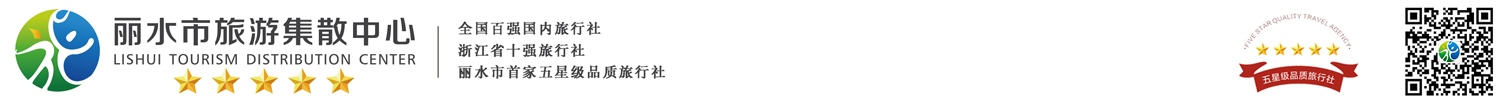 【三·八女王季】温州雁荡山一日行程单行程安排费用说明其他说明产品编号457699出发地全国联运目的地行程天数1去程交通汽车返程交通汽车参考航班无无无无无产品亮点★ 雁荡山是《仙剑五之云之凡》、《烈火如歌》、《琅琊榜之风起长林》、《温州两家人》等影视作品取景地；★ 雁荡山是《仙剑五之云之凡》、《烈火如歌》、《琅琊榜之风起长林》、《温州两家人》等影视作品取景地；★ 雁荡山是《仙剑五之云之凡》、《烈火如歌》、《琅琊榜之风起长林》、《温州两家人》等影视作品取景地；★ 雁荡山是《仙剑五之云之凡》、《烈火如歌》、《琅琊榜之风起长林》、《温州两家人》等影视作品取景地；★ 雁荡山是《仙剑五之云之凡》、《烈火如歌》、《琅琊榜之风起长林》、《温州两家人》等影视作品取景地；D1D1行程详情第一天上午：丽水指定时间集合，乘坐大巴至国家5A级风景区——温州乐清雁荡山（车程约2.5小时），抵达后前往游览由迪丽热巴、周渝民、张彬彬主演的《烈火如歌》的拍摄取景地——【大龙湫景区】，大龙湫乃中国四大名瀑之一，主要景点有：剪刀峰、抱儿峰、大龙湫瀑布：自197米高的连云嶂崖顶飞流直下，瀑布的景色和姿态还随着季节、风力、晴雨等的变化而不时变换。从嶂顶飘泻下来，不到几丈，就化为烟云。用餐早餐：X     午餐：X     晚餐：X   住宿无费用包含1、交通：全程空调旅游车（按实际人数选择车型，每人确保一正座）；1、交通：全程空调旅游车（按实际人数选择车型，每人确保一正座）；1、交通：全程空调旅游车（按实际人数选择车型，每人确保一正座）；费用不包含1、不含餐；1、不含餐；1、不含餐；